IK 303Рама для приседаний(инструкция по сборке)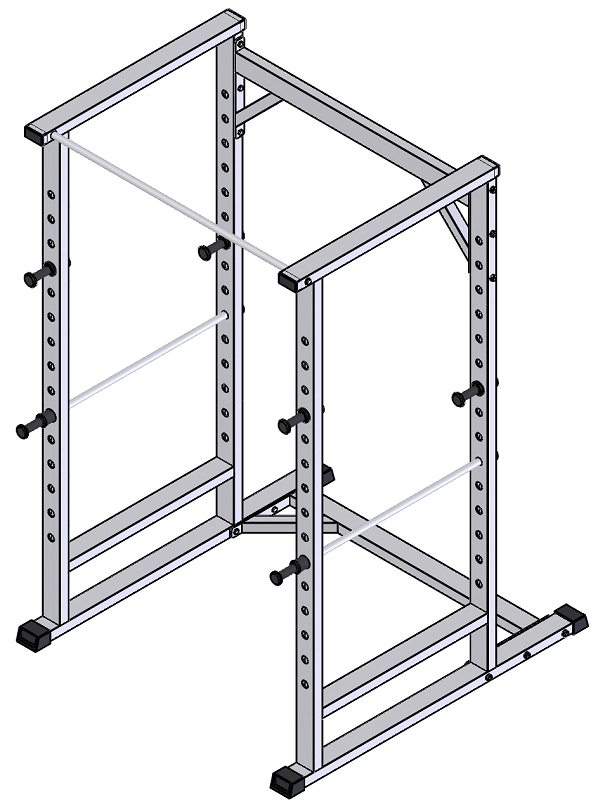 Комплект поставки При помощи перемычки сверху (1); перемычки снизу (2); турника (5) и комплекта крепежа: болт М10х20 (6); болт М10х100 (7); гайка М10 (8); шайба D10 плоская (9) соедините раму боковую левую (3) и раму боковую правую (4) 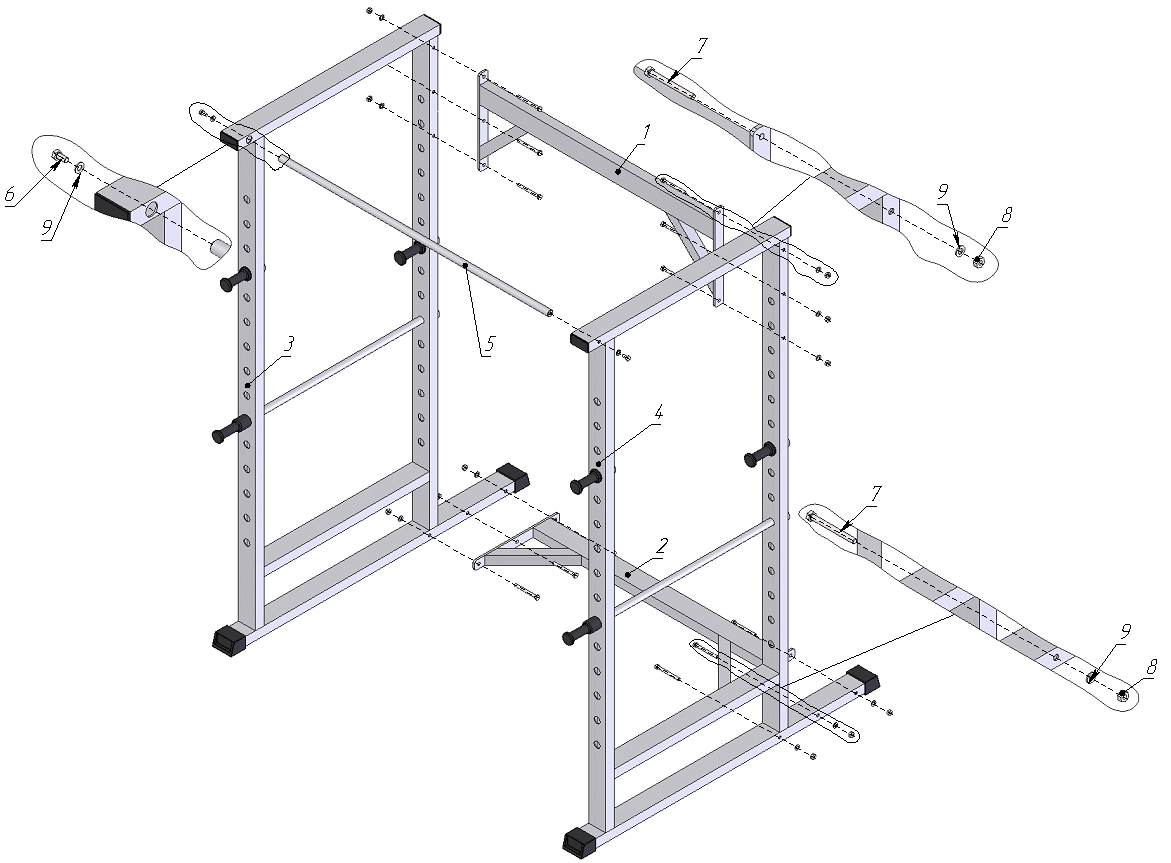 Рис.1Перемычка сверху1 шт.Перемычка снизу1 шт.Рама боковая левая1 шт.Рама боковая правая1 шт.Турник1 шт.Болт М10х20 DIN 933 оц.2 шт.Болт М10х100 DIN 933 оц.12 шт.Гайка М10 DIN 934 оц.12 шт.Шайба D10 плоская DIN 125 оц.14 шт.